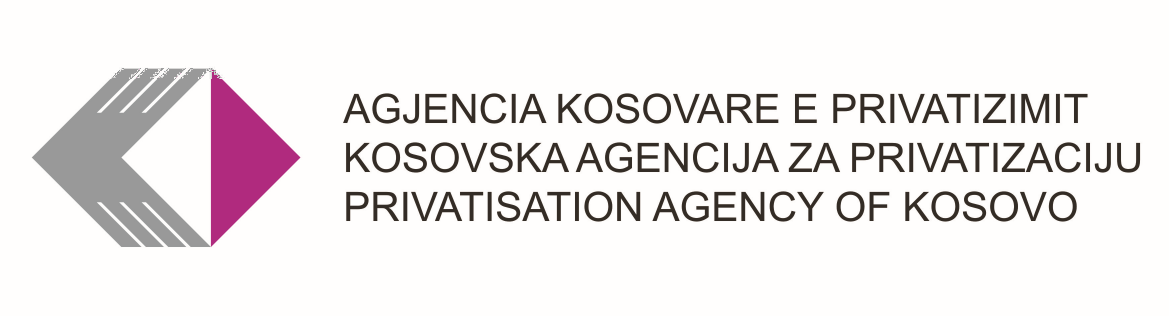 NJOFTIM PËR KANDIDATËT E SUKSESSHËMPas përfundimit të procedurës së rekrutimit Agjencia Kosovare e Privatizimit (AKP) bënë njoftimin për kandidatet e suksesshëm të rekomanduar për emërim nga Komisioni Përzgjedhës dhe të miratuar nga Drejtori Menaxhues, për pozitën:Ofrues i Shërbimeve – Pronat e NSh Virxhinia në GjakovëEmri dhe Mbiemri i kandidateve të suksesshëm: Lulzim Sefa						         		 Totali i Pikëve të fituara: 83Me respekt,Komisioni  Përzgjedhës                                                             	09 Shkurt 2023